CALENDARIO LITURGICO SETTIMANALEDal 10  al 17 Settembre 2017 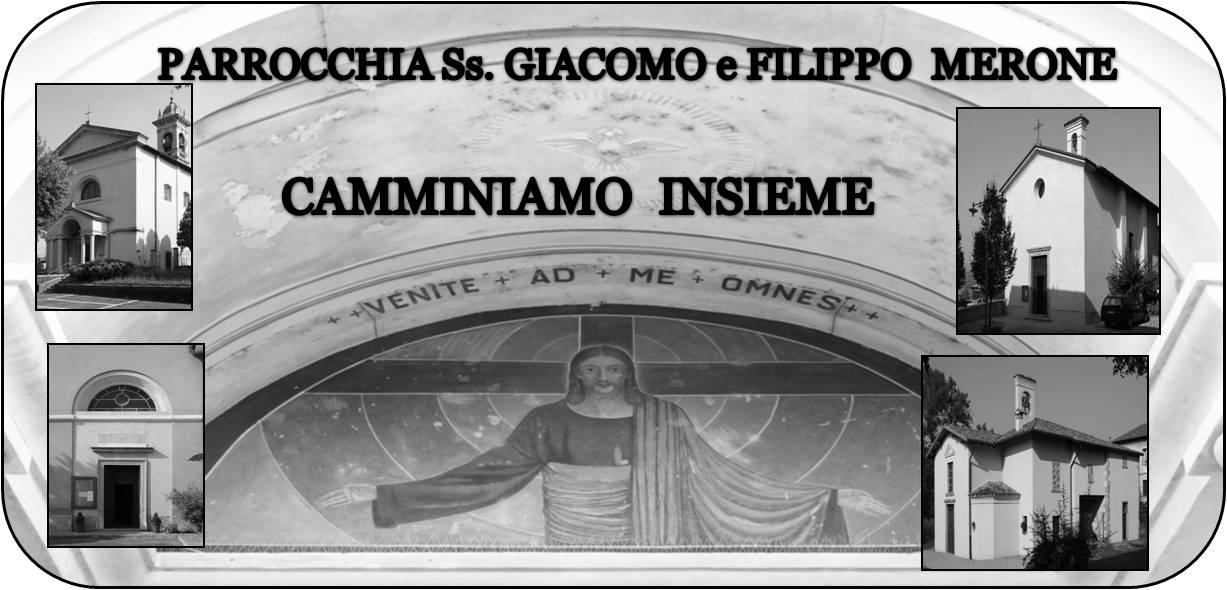 10  settembre  2017                                                  Anno V, n°230Quanto stupore e quanta meraviglia.La settimana che si è appena conclusa è stata caratterizzata da vari eventi che hanno coinvolto la nostra comunità, l’accoglienza delle reliquie di Madre Teresa e la visita del nostro nuovo arcivescovo Mario Delpini. Davanti a tutta questa abbondanza di grazia la ripartenza dell’anno pastorale ci porta a ringraziare il Signore. E ci chiede un rinnovato impegno. Il rischio che le comunità cristiane vivono è quello di essere coinvolti da grandi eventi che però non segnano la storia e il vissuto di ciascuno e non stimolano un rilancio nella fede. Nella settimana che segue vivremo anche la camminata a favore della caritas. Come ci sentiamo coinvolti in una comunità che cammina? Come viviamo il nostro essere partecipi di un grande progetto di Dio? Spesso ho la sensazione che non ci sentiamo coinvolti a meno che la cosa non ci interessi direttamente. Credo che essere chiesa richieda un impegno costante, un coinvolgimento vero. Non si è cristiani perché si fa qualche cosa una volta . Si è cristiani quando ci si lascia coinvolgere in prima persona da ciò che Dio ci chiede. Lasciamoci coinvolgere dal Signore. Dalla grazia che ci viene donata da Lui. Rispondiamo con coraggio alla nostra vocazione cristiana. Rispondiamo con coraggio a Gesù.Don MarcoVITA  DI  COMUNITÀMartedì 12 settembre ore 20.30 corso di formazione per gli educatori dei ragazzi di II e III media, Adolescenti e giovani a OggionoIniziano i “ 4 giorni catechisti”, corso di formazione per i catechisti della iniziazione cristiana che si terrà nel teatro dell’oratorio di Erba nelle seguenti date: mercoledì 13, venerdì 15, mercoledì 20, venerdì 22 tutti alle ore 20.30In occasione della camminata caritas gli orari delle messe avranno questa modifica: ORE 7.30 A SANTA CATERINA, ORE 8.30 IN PARROCCHIASabato 16 settembre ore 19.00 serata adolescenti e giovani; aperitivo e giochi insieme in occasione della festa dell’oratorioDomenica 17 settembre CAMMINATA CARITAS. Vendita dei biglietti al bar dell’oratorio e all’uscita delle messe; alle ore 21.00 spettacolo teatrale in salone dal titolo “ LA PAZIENZA ALLA PROVA”  della compagnia giovanile della Valsassina “ fiil de feer”----------------------------------------------------------------In questi giorni sentiamo attraverso i mezzi di comunicazione dei grandi sconvolgimenti che coinvolgono la terra; in modo particolare il grande terremoto che ha colpito gli stati dell’America latina, stati di provenienza di don Ervin e dei nostri seminaristi Manuel e Ceferino. Ho già preso contatti con il vescovo per capire come la nostra comunità può essere di sostegno e di aiuto in questo grande momento di prova.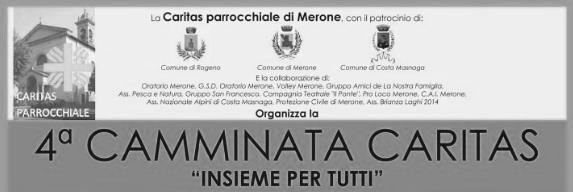 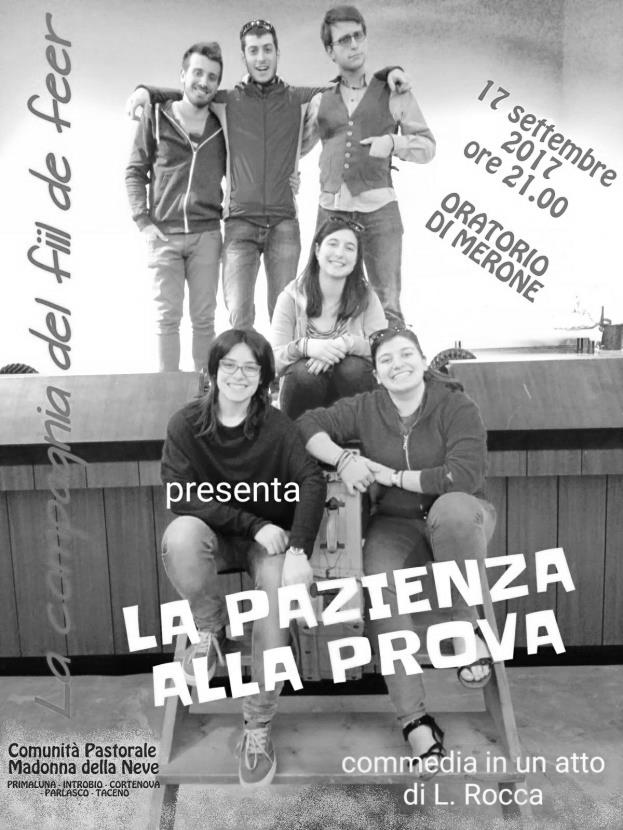 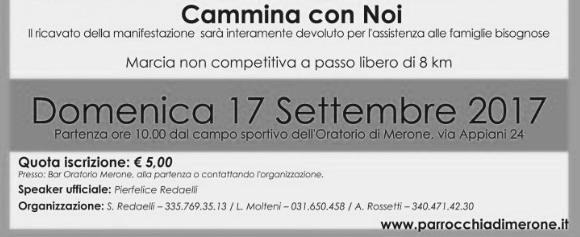 DOM. 10II dopo il martirio di s. Giovanni il Precursore  7.30  8.3010.3016.0018.00Rigamonti Carloa S. Caterina Borgonovo Giuseppe e TeresinaPro PopulobattesimiFam. Fusi e VillaLUN.11feria  8.0018.00a S. Caterina:  S. Messa Fam. Negri e MolteniMAR. 12Santo nome della B.V. Maria18.00Fam. Ratti e RedaelliMER. 13S. Giovanni Crisostomo18.00a S. Francesco  Piscioneri Pasquale, Giosuè,SilviaGIO. 14Esaltazione della croce16.0018.00alla residenza Anziani:   Bardoglio Ugoa s. Caterina:  Enrichetta, FiorentinoVEN.15Beata vergine Addolorata18.00Corti Vittorio, Enrico, GiuseppeSAB. 16Santi Cornelio e Cipriano16.0017.0018.00S. Confessionia S. Francesco : Cavallaro AntonioRedaelli Delfina, Mauri ErnestoDOM. 17III dopo il martirio di s. Giovanni il Precursore  7.30  8.3010.3018.00a S. Caterina Longhi EsterTina, Piero, LeonardaPro PopuloFam. Fusi e Zardoni